20.03.2020р        8 –А клПошиття  сукні з суцільно кроєним рукавомПошиття сукні виконуємо за планом.1.З'єднання двох деталей сукні2.Обробити горловину обшивкоюЗ'єднання бічихі зрізів, країв зрізів.4.Обробити зрізи рукавів та нижній зріз сукніВиконання.-   з'еднають дві деталі разом, рівняють зрізи, зметують на відстані 1  - 2см від краю зрізу; обробляють края зрізів строчкою «зігзаг» або ручними пітільними стібками ;- обшивку накладають на горловину приметують на відстані 5мм від краю зрізу настрочують;- обшивку відгинають на лицьовий бік сукні, виметують з боку обшивки на відстані  0,5см від краю і нашивають;- бічні зрізи обробляють зшивним швом, обробляють края зрізів;-  зрізи рукавів та нижній зріз обробляють швом у підгін з закритим зрізом. Ширина цього шва – 1 – 1,5 см.Готову сукню прасують та складають.Завдання. 1. Запишіть мірки для пошиття сукні.  2. тест завдання Платье относитсяа) к лёгкой одеждеб) к спецодеждев) к нательному белью2.  Крой платья  - этоА) ДЕТАЛЬ ВЫРЕЗАННАЯ ИЗ БУМАГИБ) ДЕТАЛЬ , ВЫРЕЗАННАЯ ИЗ КАРТОНАВ) ДЕТАЛЬ , ВЫРЕЗАННАЯ ИЗ ТКАНИ3.  Крой платья состоитА)  - из одной деталиБ) – из 2 деталей4. Нижний срез платья можно обработать:А)  швом вподгибкуБ) поясомВ) стачным швом5. К деталям платья относятся:А)  оборкаБ)  пояс В) обтачка6. Платье относится:А) к плечевым изделиямБ)  к поясным изделиям7.Какой шов не применяется  при пошиве платья?А)  двойнойБ)  обтачной Завдання. Записати мірки,необхідні для пошиття сукні.20.03.20.      9-А клПошиття  фартуха на поясіПитання. 1.Основні деталі фартуха. 2. Як можна   прикрасити фартух? 3. Назвіть мірки для пошиття фартуха4. Із яких тканин шиють фартухи?5.Призначенняфартуха;6. шви при пошитті фартуха.Пошиття фартуха за планом- Обробити бічні та нижній зріз основної деталі швом у підгін з закритим зрізом. Ширина шва – 1см. Перевірити якість шва.- прокласти по верхньому зрізу строчку, стягнути;-  обробити пояс;- зметати пояс  з основною деталлю;-  настрочити пояс,відпрасувати готовий виріб.Завдання.  Вставте в речення пропущені словаФартух викорістовують для захисту….. від забруднення.  Фартук призначається для роботи в шкільній ……., на ………,  ……..  .  У фартуха  парними  деталями є ……..   .  Фартухи  шиють  із  …..,  …., ….тканин.   Фартухи оздоблюють  вишивкою, ……..,  …….. ,   ……..  .Слова:  городі,  майстерні,  одягу,  кишені,  вдома,  фасону,  бавовняні,   лляні,   шовкової,  мереживом,   тасьмою,   оборками              Визначте мірки .   Виберіть мірки для фартуха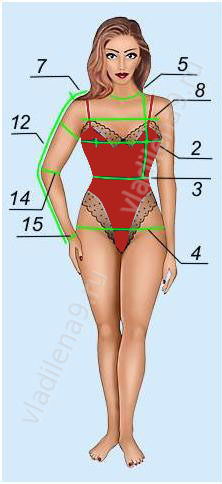 Задание    Определи термины машинных видов работ:  Стачать, сметать, настрочить, приметать, уравнять, заутюжить, сложить, наложить16.03.2020Р   9клТема:  З’еднання бічних зрізів блузки, обробка бічних зрізів. Бічні зрізи   з’еднають зшивним швам. Ширина шва може бути віл 1см до 3см. Обробити края швів можна краеобметувальними стібками, овєрлоком,ручними петельними стібками.Бічн і зрізи  зшити, закріпити строчку, кінці ниток обрізати. Обробити  зрізи швів. Перевірити  якість роботи.Бічні зрізи можна з’еднати ручною строчкою.Завдання. 1.Записати мірки для пошиття блузки2. Прочитайте перелік слів:  голка,  тканина,  наметати,  обшивка,  деталь,  розкласти,  ножиці,  блузка,  обробити, нитки, сорочка, наметати, викро’ти,  зшити,  лінійка,  гудзики,  настрочити,  олівець, вирізати.Запишіть їх у зошиті  за такими ознаками:А)  предмети - ……Б) дії  -………..В) інструменти - …..Г) матеріали - …..3.  запишіть зрізи блузки.17.03.2020р   9клТема: Обробка нижніх зрізів рукавівРукав мае зрізи:  окат рукава, ліктьовий зріз, передній зріз,нижній зрізНижні зрізи рукавів можна обробити  манжетою, обтачкою, французським швом, швом у підгін з закритим зрізом. Обробка швом у підгін з закритим зрізом ( на зразках). а) підігну зріз на 5мм заметати;  б) перегнути ще раз на ширину 1-1,5мм,  заметати;в) прострочити на ширину від краю на  1 – 2мм;г) випрасити шов         (  зпершу виконати шов на зразках)Завдання. 1. Зняти та  записати  мірки для пошиття рукавів 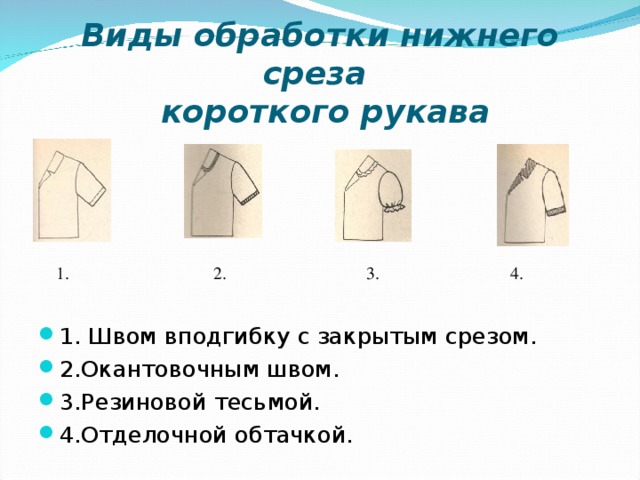 4-А 4-Б  19.03.2020рОбробка платка на машині.Платок має квадратну форму. Платки бувають – чоловічі, жіночі, дитячі . Зрізи платка обробляють швом у підгін з закритим зрізом. Прикрасити платка можна ручними стібками, аплікаціею, набивними малюнками, вишивкою. Шиють платки з бововни, лляні, шовкові.Питання.Для чого застосовують шов у підгін із закритим зрізом?Якою має бути ширина шва упідгін із закритим зрізом?Чому шов упідгін із закритим зрізом належить до крайового?Послідовність виготовлення платка.Обробити зрізи платка швом у підгін із закритим зрізом. Ширина шва 1см. Перевірити якість роботи: 1) ширина шва однакова по всій довжині; 2) машинна строчка на 1-2мм від краю внутрішнього підгіну; 3) виріб добре відпрасованийТаблиця  (заповнити)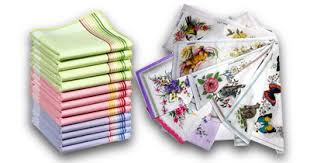 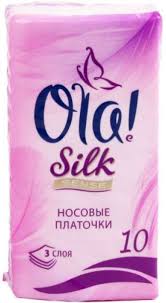 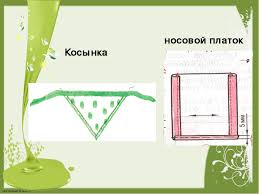 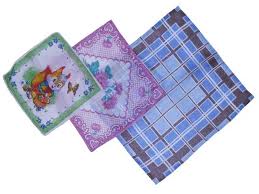 Завдання.  Визначити на малюнку платки:  жіночі, чоловічі, дитячі.Дом. завдання переслати на пошту    zathey25tanya@ukr.net      Види швівНазва швівЗ’еднувальні1.2.Крайові1.2.Швом у підгін із закритим зрізом. Зшивний шов розпрасований. Шов у підгін із відкритим зрізом. Зшивний шов  запрасований